การใช้แอพพลิเคชั่นในการพัฒนาภาษาอังกฤษด้านการเขียน*ศิวะพร วรรณรัตน์1อังค์วรา เหลืองนภา2สาขาวิชาภาษาอังกฤษธุรกิจ คณะมนุษยศาสตร์และสังคมศาสตร์ มหาวิทยาลัยราชภัฏสวนสุนันทา,โทรศัพท์ 095-7980063, e-mail : siwapornw21@gmail.com2อาจารย์สาขาวิชาภาษาอังกฤษธุรกิจ คณะมนุษยศาสตร์และสังคมศาสตร์ มหาวิทยาลัยราชภัฏสวนสุนันทา,โทรศัพท์ 095-114-2654, e-mail: angvarrah.li@ssru.ac.thบทคัดย่อ     ในปัจจุบัน เป็นยุคของการใช้เทคโนโลยีมาใช้ในการเรียนการสอน มีการสร้างแอพพลิเคชั่นขึ้นมากมายเพื่อช่วยในการสนับสนุนการเรียนรู้ ปัญหาอย่างหนึ่งของนักศึกษาไทยคือการเรียนรู้ทักษะภาษาอังกฤษด้านการเขียน โดยมีจุดมุ่งหมายเพื่อวิเคราะห์ว่ามีแอพพลิเคชั่นไหนบ้างที่ช่วยพัฒนาภาษาอังกฤษด้านการเขียน และนำผลวิจัยครั้งนี้เป็นแนวทางในการพัฒนาภาษาอังกฤษด้านการเขียน และเพิ่มประสิทธิภาพในกระบวนการเรียนรู้ของนักศึกษามหาวิทยาลัยราชภัฎสวนสุนันทา สำหรับการศึกษาครั้งนี้ กลุ่มตัวอย่างที่ใช้ในการศึกษาประกอบด้วยนักศึกษาระดับปริญญาตรี ตั้งแต่ชั้นปีที่ 1-4 จากคณะมนุษยศาสตร์ สาขาวิชาภาษาอังกฤษธุรกิจ จำนวน 181 คน โดยเก็บรวบรวมข้อมูลจากแบบสอบถามผลการวิจัยพบว่า 1) แอพพลิเคชั่นของ English Letter writing มีผู้ที่เคยใช้งานมากกว่า 34% ของผู้ร่วมทำแบบสอบถามทั้งหมด เนื่องจาก แอพพลิเคชั่น English Letter writing มีการสอนการเขียนจดหมายในรูปแบบต่างๆ ที่เข้าใจง่าย มีแบบฝึกหัดทดสอบความเข้าใจ รวมไปถึงมีรูปแบบที่ไม่น่าเบื่อเหมาะแก่การเรียนรู้ตอบสนองต่อความต้องการสะดวกรวดเร็ว เข้าใจง่าย เหมาะแก่นักศึกษาที่ต้องการพัฒนาทักษะด้านการเขียนและเรียนรู้เกี่ยวกับการเขียนจดหมายต่างๆ 2) แอพพลิเคชั่น English Writing Skills แอพพลิเคชั่นนี้ได้สอนการเขียนในรูปแบบต่างๆ อย่างหลากหลาย ทำให้นักศึกษาเลือกที่จะใช้ในการเรียนรู้เป็นอันดับที่สอง 3) อันดับที่สามแอพพลิเคชั่น Learn English Writing 4) ส่วนอันดับที่สี่แอพพลิเคชั่น English Writing Tools & Rules และ 5) และสุดท้ายแอพพลิเคชั่น English Letter Templates ตามลำดับ แอพพลิเคชั่นดังกล่าวมีส่วนช่วยในการพัฒนาภาษาอังกฤษของนักศึกษาด้านทักษะการเขียนได้นอกเหนือจากในห้องเรียน พร้อมทั้งสะดวกรวดเร็ว ใช้งานง่าย และเข้าถึงได้ทุกคนคำสำคัญ: การพัฒนาภาษาอังกฤษ, ทักษะภาษาอังกฤษ, ทักษะด้านการเขียน AbstractThe present time is the era of technology used in teaching. There are many applications built to assist with learning. One problem for Thai students is learning English writing skills. The purpose is to analyze what applications are available to improve the writing and writing of English and this research is to develop English writing skills. And enhance the learning process of Suan Sunanta Rajabhat University students. For this study. The sample consisted of undergraduate students. Year 1-4 from Faculty of Humanities 1) English Letter writing applications have been used by over 34% of all respondents because of the app. English Letter writing teaches you how to write letters in various forms. Easy to understand Have a test comprehension exercise. It is ideal for students who want to improve their writing skills and learn how to write letters. 2) English Writing Skills, this application teaches writing in various forms. Variety 3) Third Language Learn English Writing Application 4) English Writing Tools & Rules 5) Finally, The English Letter Templates application, in turn, contributes to the development of the writing skills of English students beyond the classroom. It is convenient, fast, easy to use and accessible to everyone.Keyword: Language Development, English Skills, Writing Skillsบทนำ        ในศตวรรษที่ 21 ซึ่งถือว่าเป็นยุคเทคโนโลยีสารสนเทศ เกิดการเปลี่ยนแปลงของโลกในหลายๆด้านทั้งด้านเศรษฐกิจและสังคมอันนำไปสู่การปรับตัวเพื่อให้เกิดความสามารถในการแข่งขันท่ามกลางกระแสโลกาภิวัตน์ทุกประเทศทั่วโลกกำลังมุ่งสู่กระแสใหม่ของการเปลี่ยนแปลงที่เรียกว่า สังคมความรู้ (Knowledge Based Economy) ที่จะต้องให้ความสำคัญต่อการใช้ความรู้และนวัตกรรม (Innovation)       ในโลกสังคมปัจจุบัน การติดต่อสื่อสาร การแสวงหาความรู้ การประกอบอาชีพ การสร้างความเข้าใจในวัฒนธรรมและวิสัยทัศน์ของชุมชนโลกเป็นสิ่งสำคัญ จึงจำเป็นอย่างยิ่งที่มนุษย์ต้องอาศัยภาษาเป็นสื่อกลางในการถ่ายทอดข้อมูลหรือข่าวสารจากแหล่งหนึ่งไปสู่อีกแหล่งหนึ่ง  สื่อเทคโนโลยีเข้ามามีบทบาทที่สำคัญ มีความสะดวกรวดเร็ว และเข้ามาเป็นสื่อกลางระหว่างการศึกษาและการเรียนรู้อย่างไร้ขอบเขต ทำให้การเรียนการสอนมีการใช้สื่อเทคโนโลยีเป็นตัวช่วยในการเรียนรู้ ไม่ว่าจะเป็นสื่อ วีดีโอ วีดีทัศน์ต่างๆ รวมไปถึงแอพพลิเคชั่นที่สามารถเข้าถึงได้ง่าย และสะดวกต่อการใช้งานแอพพลิเคชั่นเป็นสื่อที่ได้รับความนิยมในการเรียนรู้อย่างหนึ่ง เพราะเป็นสื่อที่ผู้เรียนเกิดการอยากเรียนรู้ด้วยตนเอง และมีหลากหลายแอพพลิเคชั่น ในเรื่องของภาษา แอพพลิเคชั่นที่สอนภาษาก็เป็นทางเลือกที่ได้รับความนิยมอย่างหนึ่ง เพราะผู้เรียนสามารถเรียนรู้ได้ทุกที่ ทุกเวลา ง่ายและสะดวก อีกทั้งยังสามารถทบทวนบทเรียนได้ตามต้องการหรือทดสอบความเข้าใจของตนเองได้ตามความต้องการช่วยให้ผู้เรียนทราบและปรับปรุงผลการเรียนได้ด้วยตนเอง ปัจจุบันแอพพลิเคชั่นสามารถเข้าถึงบุคคลได้มากขึ้นทำให้มีความง่ายรวดเร็วและสะดวกในการเรียนรู้จากแอพพลิเคชั่นเอง       ในช่วงที่ผ่านมา ประเทศไทยได้มีความพยายามที่จะเพิ่มขีดความสามารถในการใช้ภาษาอังกฤษ มีการจัดการเรียนการสอนภาษาอังกฤษโดยมีเป้าหมายเพื่อเน้นให้ผู้เรียนได้ฝึกทักษะด้านต่างๆ ทั้งด้านการฟัง การพูด การเขียนและการอ่านไปพร้อมๆ กัน ซึ่งจะส่งผลให้ผู้เรียนสามารถนำความรู้ที่ได้ไปใช้เป็นประโยชน์ในชีวิตประจำวันได้อย่างแท้จริง โดยทักษะทั้ง 4 ด้าน มีความสำคัญเท่าๆ กัน อนึ่ง การเรียนการสอนภาษาอังกฤษโดยเฉพาะการเขียนภาษาอังกฤษถือเป็นทักษะที่มีความสำคัญในยุคของการรับรู้ข้อมูลหรือข่าวสารจากสื่อต่างๆ ในปัจจุบัน ทักษะการเขียนเป็นทักษะที่มีความสำคัญเช่นกันไม่ว่าจะเป็นทั้งสำหรับนักเรียนนักศึกษาจนถึงวัยทำงาน เพราะทักษะการเขียนเป็นทักษะที่จำเป็นในการศึกษาหาความรู้ เช่น การเขียนจดหมายสมัครงาน การเขียนจดหมายติดต่อทางธุรกิจ การเขียน resume บทความทางวิชาการผลงานวิจัย รวมทั้งการอ่านเอกสารที่เกี่ยวข้องในการทำงานในองค์กรหรือบริษัทต่างๆการเขียนภาษาอังกฤษมีประโยชน์ต่อการศึกษาในระดับสูงที่ต้องใช้ความรู้ภาษาอังกฤษ ในฐานะที่ทักษะการเขียนจัดเป็นทักษะที่ผู้เรียนมีโอกาสได้ใช้มากและสามารถอยู่ติดตัวกับผู้เรียนได้นาน อีกทั้งทักษะการเขียนก็เป็นทักษะที่สำคัญต่อทุกคนเช่นกัน      สภาพปัญหาดังกล่าวพบว่า ปัญหาการเขียนภาษาอังกฤษ เช่น ปัญหาการถ่ายทอดภาษาอังกฤษ สำนวนการเขียน กลวิธีการถ่ายทอดเป็นภาษาอังกฤษ และ สำนวนต่างๆ  แสดงให้เห็นว่าการเรียนการสอนภาษาอังกฤษยังไม่ประสบผลสำเร็จเท่าที่ควร เพราะผู้เรียนยังเกิดปัญหาในการเขียนภาษาอังกฤษ จากเหตุผลดังกล่าว ความสำคัญของทักษะการเขียนภาษาอังกฤษดังที่กล่าวมา แอพพลิเคชั่นที่เกี่ยวข้องกับการเขียนภาษาอังกฤษควรเป็นอีกหนึ่งทางเลือก ที่ควรเลือกใช้การพัฒนาทักษะด้านการเขียน เพื่อเป็นการเพิ่มความรู้หรือพัฒนาศักยภาพด้านการเขียนที่ดีในการเรียนรู้ทักษะการเขียนที่เพียงพอจะไปใช้การศึกษาหรือใช้ในการทำงานในชีวิตประจำวัน      การศึกษาครั้งนี้เป็นการศึกษาเกี่ยวกับการใช้แอพพลิเคชั่นภาษาอังกฤษทักษะด้านการเขียนของนักศึกษามหาวิทยาลัยราชภัฎสวนสุนันทาโดยเฉพาะนักศึกษาสาขาภาษาอังกฤษธุรกิจ ว่านักศึกษาปัจจุบันมีการใช้แอพพลิเคชั่นไหนในการเรียนรู้ภาษาอังกฤษในทักษะด้านการเขียนบ้าง และแอพพลิเคชั่นไหนที่คนส่วนใหญ่เลือกใช้กันมากที่สุดหรือเป็นที่นิยมในการศึกษาเรียนรู้ แอพพลิเคชั่นดังกล่าวสามารถพัฒนาการเขียนได้อย่างไรบ้าง อีกทั้งยังไม่พบบทความวิจัยใดๆ ที่วิเคราะห์เกี่ยวกับการใช้แอพพลิเคชั่นในการเรียนภาษาอังกฤษด้านทักษะการเขียน จากเหตุผลดังกล่าว ผู้วิจัยจึงสนใจที่จะศึกษาเกี่ยวกับการใช้แอพพลิเคชั่นสำหรับการเรียนรู้และพัฒนาทักษะภาษาอังกฤษในด้านการเขียน เพื่อเป็นแนวทางในการนำเทคโนโลยีมาพัฒนาต่อไปในอนาคต วัตถุประสงค์เพื่อศึกษาว่าแอพพลิเคชั่นใดที่นักศึกษาเลือกใช้มากที่สุดในการเรียนรู้และพัฒนาทักษะภาษาอังกฤษด้านการเขียนเพื่อศึกษาว่าแอพพลิเคชั่นเพื่อพัฒนาทักษะด้านการเขียนสามารถช่วยในการพัฒนาภาษาอังกฤษด้านการเขียนได้อย่างไรวิธีดำเนินการวิจัยผู้ตอบแบบสอบถามของการศึกษาวิจัย คือ นักศึกษา คณะมนุษยศาสตร์และสังคมศาสตร์ สาขาวิชาภาษาอังกฤษธุรกิจ มหาวิทยาลัยสวนสุนันทา จำนวน 181 คนเครื่องมือที่ใช้ในการวิจัย        แบบสอบถามเกี่ยวกับการใช้แอพพลิเคชั่นเพื่อการเรียนรู้และพัฒนาทักษะภาษาอังกฤษของนักศึกษาโดยใช้ Google Forms เพื่อศึกษาผลการใช้แอพพลิเคชั่นของนักศึกษาในการเรียนรู้และพัฒนาทักษะภาษาอังกฤษด้านการเขียนแบบสอบถาม แบ่งเป็น 3 ส่วน คือ        ส่วนที่ 1 เป็นแบบสอบถามเกี่ยวกับข้อมูลทั่วไปของผู้ตอบ คือ เพศ คณะ ชั้นปี       ส่วนที่ 2 เป็นแบบสอบถามเกี่ยวกับกับการใช้แอพพลิเคชั่นในการพัฒนาทักษะด้านการเขียน        ส่วนที่ 3 เป็นแบบสอบถามเกี่ยวกับประโยชน์ของแอพพลิเคชั่นว่าสามารถช่วยพัฒนาในทักษะด้านใด2.   ขั้นตอนการเก็บรวบรวมข้อมูล2.1 ศึกษาและค้นคว้าแอพพลิเคชั่นทีใช้ในการเรียนรู้และพัฒนาทักษะภาษาอังกฤษจากเว็บไซต์ เพื่อนำมาเป็นแนวทางในการสร้างแบบสอบถาม2.2 ศึกษาวิธีการสร้างแบบสอบถาม กำหนดประเด็นและกำหนดขอบเขตของการวิจัยให้สอดคล้องกับวัตถุประสงค์2.3 สร้างแบบสอบถามโดยใช้ Google Forms และนำเสนออาจารย์ที่ปรึกษา เพื่อพิจารณาและตรวจสอบคำถามให้สอดคล้องกับจุดประสงค์มากที่สุด2.4 นำแบบสอบถามที่ได้มาปรับปรุงแก้ไขตามข้อเสนอแนะ แบบสอบถามแบ่งออกเป็น 3 ส่วน2.5 ดำเนินการสำรวจข้อมูล 2.6 เก็บรวบรวมข้อมูลที่ได้และนำข้อมูลมาวิเคราะห์ผลการวิจัย     การวิจัยนี้มุ่งศึกษาข้อมูลการใช้แอพพลิเคชั่นในการเรียนรู้และพัฒนาทักษะภาษาอังกฤษด้านการเขียนของนักศึกษา คณะมนุษยศาสตร์และสังคมศาสตร์ สาขาวิชาภาษาอังกฤษธุรกิจ มหาวิทยาลัยราชภัฏสวนสุนันทา และเพื่อศึกษาว่าแอพพลิเคชั่นใดที่นักศึกษาเลือกใช้มากที่สุดในการเรียนรู้และพัฒนาทักษะภาษาอังกฤษในด้านการเขียน ในการนำเสนอผลการวิจัย เรียงลำดับดังนี้1. ข้อมูลทั่วไป2. ข้อมูลการใช้แอพพลิเคชั่นของนักศึกษาเพื่อการเรียนรู้และพัฒนาทักษะภาษาอังกฤษด้านการเขียน3. ข้อมูลของแอพพลิเคชั่นตารางที่ 1 แสดงข้อมูลทั่วไปเกี่ยวกับผู้ตอบแบบสอบถามจากตารางที่ 1 คือ นักศึกษาคณะมนุษยศาสตร์ สาขาวิชาภาษาอังกฤษธุรกิจ จำนวน 181 คน คิดเป็นเพศชายร้อยละ 17.2 และเพศหญิงร้อยละ 82.8 นักศึกษาชั้นปีที่ 1 คิดเป็นร้อยละ 28.7 ชั้นปีที่ 2 คิดเป็นร้อยละ 18.2 ชั้นที่ 3 คิดเป็นร้อยละ 29.8 และชั้นปีที่ 4 คิดเป็นร้อยละ 23.2ตารางที่ 2 ข้อมูลการใช้แอพพลิเคชั่นของนักศึกษาเพื่อการเรียนรู้และพัฒนาทักษะภาษาอังกฤษด้านการเขียน       แอพพลิเคชั่นที่ถูกนำมาใช้เพื่อการพัฒนาทักษะด้านการเขียนภาษาอังกฤษของนักศึกษามหาวิทยาลัยราชภัฎสวนสุนันทามากที่สุด คือ แอพพลิเคชั่นของ English Letter writing มีผู้ที่เคยใช้งานมากกว่า 34% ของผู้ร่วมทำแบบสอบถามทั้งหมด เนื่องจาก แอพพลิเคชั่น English Letter writing มีการสอนการเขียนจดหมายในรูปแบบต่างๆ ที่เข้าใจง่าย มีแบบฝึกหัดทดสอบความเข้าใจ รวมไปถึงมีรูปแบบที่ไม่น่าเบื่อเหมาะแก่การเรียนรู้ตอบสนองต่อความต้องการสะดวกรวดเร็ว เข้าใจง่าย เหมาะแก่นักศึกษาที่ต้องการพัฒนาทักษะด้านการเขียนและเรียนรู้เกี่ยวกับการเขียนจดหมายต่างๆ อันดับสองคือ English Writing Skills ซึ่งมีผู้ใช้มากกว่า 26.4% อันดับสามคือ English Writing Skills อันดับสี่ English Writing Tools & Rules และอันดับสุดท้าย English Letter Templates ตามลำดับตารางที่ 3 แสดงข้อมูลของแอพพลิเคชั่นที่ 1ตารางที่ 3 แสดงข้อมูลของแอพพลิเคขั่นที่ 2ตารางที่ 3 แสดงข้อมูลของแอพพลิเคขั่นที่ 3ตารางที่ 3 แสดงข้อมูลของแอพพลิเคขั่นที่ 4ตัวอย่าง แสดงข้อมูลของแอพพลิเคขั่นที่ 5อภิปรายผล    ผลการวิจัยนี้แสดงให้เห็นถึงการใช้แอพพลิเคชั่นภาษาอังกฤษที่พัฒนาทักษะด้านการเขียนจะเห็นได้ว่าแอพพลิเคชั่น English Letter writing นักศึกษาเลือกใช้กันมากที่สุด เพราะในระดับปริญญาตรีนั้นจำเป็นต้องเขียนจดหมายภาษาอังกฤษในรูปแบบต่างๆ อีกทั้งยังใช้ในการสมัครงานหรือในโอกาสสำคัญต่างๆ แอพพลิเคชั่นนี้ได้สอนถึงเกี่ยวกับการเขียนจดหมายในแบบต่างๆ writing มีการสอนการเขียนจดหมายในรูปแบบต่างๆ ที่เข้าใจง่าย มีแบบฝึกหัดทดสอบความเข้าใจ รวมไปถึงมีรูปแบบที่ไม่น่าเบื่อเหมาะแก่การเรียนรู้ตอบสนองต่อความต้องการสะดวกรวดเร็ว เข้าใจง่าย เหมาะแก่นักศึกษาที่ต้องการพัฒนาทักษะด้านการเขียนและเรียนรู้เกี่ยวกับการเขียนจดหมายต่างๆ จึงเป็นตัวช่วยอีกทางหนึ่งที่นักศึกษาสามารถเรียนรู้เพิ่มเติมนอกจากที่เรียนในห้องเรียนได้ ส่วนลำดับต่อมาคือแอพพลิเคชั่น English Letter writing แอพพลิเคชั่นนี้ได้สอนเกี่ยวกับการเขียนได้ครอบคลุมได้หลายเรื่องมาก สอนการเขียนในรูปแบบต่างๆ ที่จำเป็นต่อการใช้งานของนักศึกษาทำให้นักศึกษาเลือกใช้กันเป็นลำดับที่สอง ลำดับที่สามคือแอพพลิเคชั่น English Writing Skills ลำดับที่สี่คือแอพพลิเคชั่น English Writing Tools & Rules ลำดับที่ห้าคือแอพพลิเคชั่น English Writing Tools & Rules และลำดับสุดท้ายคือแอพพลิเคชั่น Learn English Writing ส่วนที่เหลือจะเป็นไม่เคยใช้งานและอื่นๆ สำหรับการวิจัยนี้ผู้วิจัยได้รับความรู้และประสบการณ์ในการทำวิจัยหัวข้อดังกล่าว และสามารถนำความรู้ที่ได้นี้ไปใช้ประโยชน์จริงในชีวิตประจำวัน โดยการดาวน์โหลดแอพพลิเคชั่นที่เกี่ยวกับการเขียนต่างๆ มาใช้งานเรียนรู้จริงข้อเสนอแนะ    ผลการวิจัยนี้แสดงให้เห็นว่าแอพพลิเคชั่นด้านการเขียนก็เป็นทางเลือกที่ดีทางเลือกหนึ่งในการใช้พัฒนาภาษาอังกฤษด้านการเขียนที่สะดวกและรวดเร็ว และไม่มีค่าใช้จ่ายใดๆ ผู้เรียนควรหมั่นขวนขวายค้นคว้าหาความรู้อยู่เสมอ เพราะในปัจจุบันเทคโนโลยีมีความทันสมัยก้าวหน้า ทำให้การเรียนรู้มีความง่ายและรวดเร็ว แอพพลิเคชั่นก็เป็นทางเลือกที่ดีทางเลือกหนึ่งในการที่จะพัฒนาศักยภาพของตนเอง แอพพลิเคชั่นด้านการเขียนนั้นมีความหลากหลายและมีหลายแอพพลิเคชั่นให้ศึกษา สามารถนำไปใช้ประโยชน์ได้จริงในชีวิตประจำวันกิตติกรรมประกาศขอขอบคุณคณาจารย์ในสาขาวิชาภาษาอังกฤษธุรกิจ, คณะมนุษยศาสตร์และสังคมศาสตร์ และมหาวิทยาลัยราชภัฏสวนสุนันทา ที่ให้การสนับสนุนในการทำวิจัยและนำเสนอผลงานวิจัยในครั้งนี้ ตลอดจนขอขอบคุณ อาจารย์ ดร. อังค์วรา เหลืองนภา ที่ให้คำปรึกษาและช่วยชี้แนะแนวทางในการทำวิจัยจนทำให้งานวิจัยนี้สำเร็จลุล่วงได้ด้วยดี             เอกสารอ้างอิงนภวิชญ์ขาเกลี้ยง (NapawitKumkliang) สุนีตา โฆษิตชัยวัฒน์(SuneetaKositchaivat) (2560). การพัฒนาชุดกิจกรรมการเรียนรู้ที่เน้นเกมคอมพิวเตอร์เพื่อเสริมสร้างทักษะการอ่านภาษาอังกฤษ. สืบค้นเมื่อ ตุลาคม 2, 2561, จาก file:///C:/Users/Administrator/Downloads/92418-Article%20Text-229275-1-10-20170712.pdfริเรืองรอง รัตนวิไลสกุล (2545). การศึกษาคุณลักษณะอันพึงประสงค์ของนักศึกษาและอาจารย์มหาวิทยาลัยเทคโนโลยีพระจอมเกล้าธนบุรี. สืบค้นเมื่อ ตุลาคม 10, 2561.นางสาวรมณียา สุรธรรมจรรยา (2558). ผลการใช้แอพพลิเคชั่นสาหรับสอนคาศัพท์ภาษาอังกฤษบนแท็บเล็ตวิชาภาษาอังกฤษสาหรับนักเรียนชั้นประถมศึกษาปีที่ 2 สังกัดสานักงานเขตพื้นที่การศึกษาประถมศึกษาราชบุรี เขต 2. สืบค้นเมื่อ ตุลาคม 25,2561, จาก http://ithesisir.su.ac.th/dspace/handle/123456789/443ลำดับที่ข้อมูลทั่วไปร้อยละ1เพศชายหญิง17.282.82คณะมนุษยศาสตร์และสังคมศาสตร์1003สาขาวิชาภาษาอังกฤษธุรกิจ1004ชั้นปีปีที่ 1ปีที่ 2ปีที่ 3ปีที่ 428.718.229.823.2แอพพลิเคชั่นที่ช่วยในการพัฒนาทักษะด้านการเขียนภาษาอังกฤษจำนวน(คน)ร้อยละผลที่ได้รับEnglish Letter writing1834ฝึกการเขียนจดหมายรูปแบบต่างๆที่หลากหลายEnglish Letter Templates59.4ตัวอย่างจดหมายในรูปแบบต่างๆEnglish Writing Skills1426.4แนวทางและหลักการการเขียนในรูปแบบต่างๆ ที่หลากหลายEnglish Writing Tools & Rules1222.6ฝึกการเขียนภาษาอังกฤษที่หลากหลาย และสามารถนำไปใช้ในชีวิตประจำวันได้จริงLearn English Writing1324.5ตัวอย่างการเขียนภาษาอังกฤษในรูปแบบต่างๆNever use11.9-Other11.9-แอพพลิเคชั่นลักษณะของแอพพลิเคชั่นลักษณะของแอพพลิเคชั่นแอพพลิเคชั่นวิธีการ/วิธีเขียนตัวอย่าง/แม่แบบEnglish Letter writing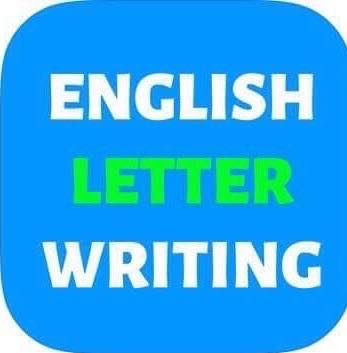 -วิธีการเขียนจดหมาย(How to write a letter)-เคล็ดลับการเขียนจดหมาย(Letter writing tips)-ตัวอักษรตัวอักษรอ้างอิง(Character reference letter template)-จดหมายแสดงความเสียใจ (Condolence letter template)-จดหมายลางานของพนักงาน (Employee termination letter template)-จดหมายเจตนาสำหรับงาน(Letter of intent template for a job)-จดหมายเจตนารมณ์ของบัณฑิตวิทยาลัย(Letter of intent template for graduate school)-จดหมายแนะนำตัว(Letter of recommendation template)-คู่มือการเขียนจดหมาย(Letter writing guide)-การเขียนอีเมล์ทางธุรกิจ(Business email writing)-การเขียนจดหมาย(Cover letter writing)-การเขียนจดหมายธุรกิจ(How to write a business letter)-วิธีการเขียนจดหมายยกเลิก (How to write a cancellation letter)-วิธีการเขียนจดหมายร้องเรียน(How to write a complaint letter)-วิธีการเขียนจดหมายแสดงความเสียใจ (How to write a condolence letter)-วิธีการเขียนจดหมายอำลาให้เพื่อนร่วมงานของคุณ(How to write a farewell letter to your co-workers)-วิธีการเขียนจดหมายอย่างเป็นทางการ (How to write a formal letter)-วิธีการเขียนหนังสือที่น่าสนใจ(How to write a letter of interest)-วิธีการเขียนจดหมายลาออก(How to write a resignation letter)-วิธีการเขียนจดหมายขอบคุณหลังจากการสัมภาษณ์(How to write a thank you letter after an interview)-วิธีการเขียนจดหมายเปลี่ยนที่อยู่ (How to write an address change letter)-แม่แบบจดหมาย(Letter template)-แม่แบบจดหมายธุรกิจ(Business letter template)-หยุดและยกเลิกแม่แบบจดหมาย (Cease and desist letter template)-แม่แบบจดหมายร้องเรียน (Complaint letter template)-แม่แบบจดหมายรับรองการจ้างงาน (Employment verification letter template)-แม่แบบจดหมายเป็นมิตร(Friendly letter template)-แม่แบบจดหมายสัมภาษณ์งานขอบคุณ (Job interview thank you letter template)-แม่แบบจดหมายอ้างอิง(Reference letter template)-แม่แบบจดหมายลาออก (Resignation letter template)-แม่แบบการเขียนขอบคุณสำหรับเป็นของขวัญ(Thank you note template for a gift)-ตัวอย่างจดหมาย(Letter samples)-ตัวอย่างจดหมายขอโทษ (ธุรกิจ) (Sample apology letter(Business))-ตัวอย่างจดหมายขอโทษต่อศาสตราจารย์ (Sample apology letter to professor)-ตัวอย่างจดหมายขอโทษกับครูเกี่ยวกับการบ้าน (Sample apology letter to teacher about homework)-ตัวอย่างจดหมายธุรกิจ(Sample business letter)-ตัวอย่างจดหมายแนะนำกิจกรรมชั้นเรียน(Sample class activity suggestion letter)-ตัวอย่างจดหมายร้องเรียน(Sample complaint letter)-ตัวอย่างหนังสือปกอ่อน(Sample cover letter)-ตัวอย่างจดหมายอำลา(Sample Farewell Letter)-ตัวอย่างบทสัมภาษณ์จดหมายขอบคุณ (Sample Interview Thank You Letter)-ตัวอย่างจดหมายขอให้นายจ้างขยาย (Sample Letter Asking Employer for Extension)แอพพลิเคชั่นลักษณะของแอพพลิเคชั่นLearn English Writing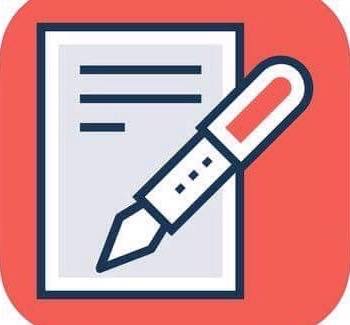 แอพพลิเคชั่นสอนการเขียนภาษาอังกฤษในรูปแบบต่างๆ ส่วนใหญ่จะเน้นตัวอย่างการเขียนในรูปแบบต่างๆแอพพลิเคชั่นลักษณะของแอพพลิเคชั่นEnglish Writing Skills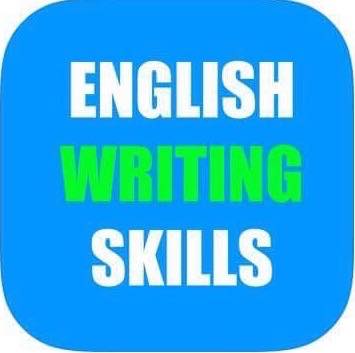 มีการสอนเขียนรูปแบบต่างๆ ดังต่อไปนี้-การใช้จดหมายที่มีประสิทธิภาพ (How to use Effective Cover Letter)-วิธีใช้เครื่องหมายวรรคตอนที่มีประสิทธิภาพ (How to use Effective punctuation)-วิธีการเขียนบทวิจารณ์ (How to write a literature Review)-วิธีการเขียนรายงาน (How to write a report)-วิธีการเขียนคำทักทาย(How to write Acknowledgements)-การเขียนบทคัดย่อ(How to write an Abstract)-วิธีการเขียนข้อสรุป(How to write Conclusions)-วิธีการเขียนวิทยานิพนธ์ (How to write a Dissertation)-วิธีการเขียนเรียงความ(How to write an Essay)-วิธีเขียนบทนำ (How to write an introduction)-วิธีการเขียนประโยคที่มีประสิทธิภาพ (How to write Effective Sentences)-การเขียนหน้าชื่อเรื่อง (How to write Title pages)-เคล็ดลับการเขียน Resume ที่มีประสิทธิภาพ (Tips to write an Effective Resume)-การใช้ตารางและตัวเลข (Using tables and figures)แอพพลิเคชั่นลักษณะของแอพพลิเคชั่นEnglish Writing Tools & Rules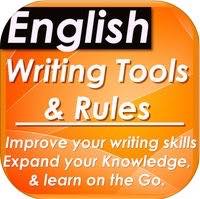 มีการสอนเขียนรูปแบบต่างๆ ดังต่อไปนี้-กฎการแก้ไขประโยค (Sentence Correction rules)-การอ่านความเข้าใจ (Reading Comprehension)-ความคิดเชิงวิเคราะห์ (Analytical thinking)-เหตุผลที่สำคัญ (Critical reasoning)-พื้นฐานของไวยากรณ์ (Grammar Foundations)-คณิตศาสตร์ภาษาอังกฤษ (English Mathematics)-กฎหมาย; สัญญาและโครงสร้าง (Law; Contracts & Structure)-การประชุมและงานนำเสนอของบริษัท (Company Meetings & Presentations)-เงินและการธนาคาร (Money & Banking)-การขายการตลาดและการโฆษณา (Selling, Marketing & advertising)-การนำเข้าส่งออกและการพ้นสภาพ(Import, Export & negotiation)-บทแนะนำด้านไอที (IT Introduction)-ประกันภัยและการจ้างงาน (Insurance & employment)-เรขาคณิตภาษาอังกฤษ (English Geometry)-สำนวนภาษาอังกฤษ 1 (English idioms 1)แอพพลิเคชั่นลักษณะของแอพพลิเคชั่นEnglish Letter Templates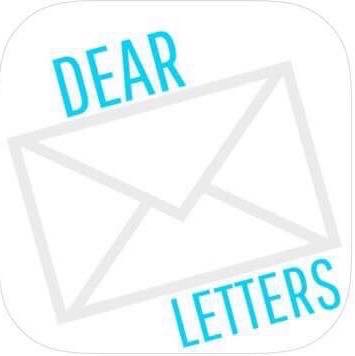 สอนการเขียนจดหมายส่วนใหญ่เน้นตัวอย่างจดหมายในรูปแบบต่างๆ